別紙２保護者の皆様へ発熱等がある場合の相談・受診等について◆発熱等の症状がある場合は、まずは、日ごろ通院しているかかりつけ医等の地域で身近な医療機関に電話でご相談ください。※直接、医療機関を受診せず、事前に必ず医療機関へ電話で相談をお願いします。◆かかりつけ医等の地域で身近な医療機関がない場合は、自宅近くの発熱外来を実施している医療機関に電話でご相談ください。　　　※発熱外来を実施している医療機関の一覧は、千葉県ホームページを参照してください。　　【県内の発熱外来指定医療機関】URL：https://www.pref.chiba.lg.jp/kenfuku/hatsunetsu.html◆発熱外来が近くにない場合等は、以下の【相談窓口】に電話でご相談ください。【相談窓口】◆次の＜相談・受診の目安＞にあてはまる場合は、すぐに相談してください。（裏面へ続きます）◆小児は小児科医による診察が望ましいため、かかりつけ小児医療機関に相談する。かかりつけ小児医療機関がない場合は、自宅近くの発熱外来を実施している小児医療機関や「千葉県発熱相談コールセンター」に電話でご相談ください。◆ワクチンを接種した後、身体に異常を感じたり、体調不良が続いたりする場合は、「千葉県新型コロナワクチン副反応等専門相談窓口」または医療機関にご相談ください。　【千葉県新型コロナワクチン副反応等専門相談窓口】　　電話番号：03-6412-9326　受付時間：24時間（土・日・祝日含む）◆発熱等がある場合の相談・受診等の流れ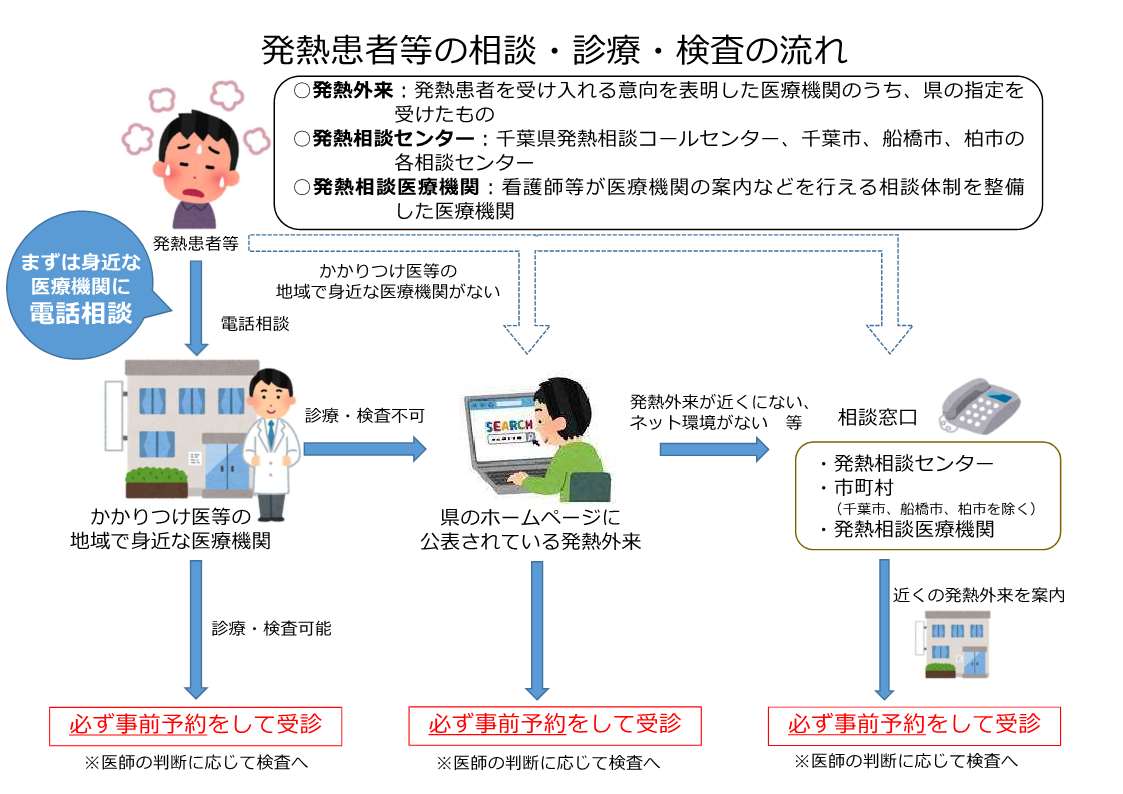 ※千葉県ホームページ「熱があるときは」より※千葉県ホームページ「熱があるときは」より